		ПРОЕКТВ соответствии с Федеральным законом от 06.02.2003 г. № 131-ФЗ «Об общих принципах организации местного самоуправления в Российской Федерации», приказом Министерства экономического развития Российской Федерации от 07.07.2014 г. № 373/пр и приказом Министерства строительства и жилищно-коммунального хозяйства Российской Федерации от 07.07.2014 г. № 428 «Об утверждении методических рекомендаций по установлению рекомендуемых показателей эффективности управления государственными и муниципальными предприятиями, осуществляющими деятельность в сфере жилищно-коммунального хозяйства, и рекомендуемых критериев оценки эффективности управления государственными и муниципальными предприятиями, осуществляющими деятельность в сфере жилищно-коммунального хозяйства», Уставом муниципального района Кинельский Самарской области, администрация муниципального района Кинельский ПОСТАНОВЛЯЕТ:1.Утвердить показатели эффективности управления муниципальными предприятиями муниципального района Кинельский, осуществляющими деятельность в сфере жилищно-коммунального хозяйства, согласно Приложению № 1.2. Утвердить критерии оценки эффективности управления муниципальными предприятиями муниципального района Кинельский, осуществляющими деятельность в сфере жилищно-коммунального хозяйства, согласно Приложению № 2.3. Утвердить Порядок проведения оценки эффективности управления муниципальными предприятиями муниципального района Кинельский, осуществляющими деятельность в сфере жилищно-коммунального хозяйства, согласно Приложению № 3.3. Официально опубликовать настоящее постановление в газете «Междуречье» и разместить на официальном сайте администрации муниципального района Кинельский в информационно-телекоммуникационной сети Интернет (kinel.ru) в подразделе «Нормативные правовые акты» раздела «Документы».5. Настоящее постановление вступает в силу после его официального опубликования.6. Контроль за исполнением настоящего постановления возложить на первого заместителя главы муниципального района Кинельский А.А. Мецкера.Аникеева 21485Список рассылки: отдел экономики – 1 экз., МБУ «Управление строительства, архитектуры и ЖКХ», МКП ЖКХ «Благоустройство» - 1 экз., МКП ЖКХ «Бобровское» - 1 экз., МУП ЖКХ «Малышевка» - 1 экз., прокуратура – 1 экз.,  редакция  газеты «Междуречье» - 1 экз.Приложение № 1к Постановлению Администрации муниципального района Кинельскийот                         г.  № ________ПОКАЗАТЕЛИэффективности управления муниципальными предприятиями муниципального района Кинельский, осуществляющими деятельность в сфере жилищно-коммунального хозяйства1. Показатель, характеризующий выполнение плановых показателей надежности, качества и энергетической эффективности в соответствии с законодательством Российской Федерации за отчетный период (Пкач.), определяемый в следующем порядке:а) при наличии производственной и (или) инвестиционной программы муниципального предприятия муниципального района Кинельский, осуществляющего деятельность в сфере жилищно-коммунального хозяйства (далее – Предприятие), содержащей показатели надежности, качества и энергетической эффективности:Пкач. = 0, если в ходе реализации производственной и (или) инвестиционной программы Предприятия не достигнуты показатели надежности, качества и энергетической эффективности за отчетный период;Пкач. = 1, если в ходе реализации производственной и (или) инвестиционной программы Предприятия достигнуты показатели надежности, качества и энергетической эффективности за отчетный период;б) при отсутствии инвестиционной программы Предприятия либо в случае, если инвестиционная и (или) производственная программа Предприятия не содержит показатели надежности, качества и энергетической эффективности:Пкач. = 0, если количество не исполненных в срок предписаний уполномоченного надзорного органа о несоблюдении установленных требований к качеству превышает одно предписание;Пкач. = 1, если количество не исполненных в срок предписаний уполномоченного надзорного органа о несоблюдении установленных требований к качеству не превышает одного предписания.2. Показатель, характеризующий наличие нецелевого использования бюджетных средств (Пнецелев.), определяемый в следующем порядке:Пнецелев. = 1, если проверка целевого использования бюджетных средств, проведенная в отчетный год, не выявила нецелевое использование бюджетных средств за отчетный год;Пнецелев. = 0, если проверка целевого использования бюджетных средств, проведенная в отчетный год, выявила нецелевое использование бюджетных средств за отчетный год.3. Показатель, характеризующий соблюдение установленных в соответствии с законодательством Российской Федерации сроков рассмотрения жалоб от потребителей на ненадлежащее качество услуг, оказываемых Предприятием (Побр.), определяемый в следующем порядке:Побр. = Nобр.нар.ср.,где:Побр. – показатель соблюдения установленных сроков рассмотрения жалоб от заявителей на ненадлежащее качество услуг, оказываемых Предприятиями.Nобр.нар.ср. – число жалоб потребителей услуг на ненадлежащее качество услуг, по которым Предприятиями в соответствующий отчетный период направлен ответ потребителю с нарушением сроков, установленных в соответствии с нормативными актами, стандартами обслуживания клиентов указанных Предприятий, организационно-распорядительными документами (шт.).Если Nобр.нар.ср. = 0, то Побр. = 1.Если Nобр.нар.ср. ≥ 1, то Побр. = 0.4. Показатель, характеризующий оборачиваемость кредиторской задолженности Предприятия (По.к.з.), определяемый в следующем порядке:По.к.з. = 0, если оборачиваемость кредиторской задолженности предприятия > 40 (дней);По.к.з. = 1, если оборачиваемость кредиторской задолженности предприятия ≤ 40 (дней).где:По.к.з. – показатель, характеризующий оборачиваемость кредиторской задолженности Предприятия, как отношение кредиторской задолженности к выручке от реализации по основному виду деятельности, умноженное на количество дней в отчетном периоде.5. Показатель, характеризующий отсутствие аварийных ситуаций, ликвидированных с нарушением нормативных сроков, установленных законодательством Российской Федерации и нормативно-технической документацией, за отчетный период (Пл.ав.с.), определяемый в следующем порядке:Пл.ав.с. = Кав.нар.ср.,где:Пл.ав.с. – показатель, характеризующий отсутствие аварийных ситуаций, ликвидированных с нарушением нормативных сроков за отчетный период;Кав.нар.ср. – количество аварийных ситуаций, ликвидированных с нарушением нормативных сроков за отчетный период (не учитываются ситуации, возникновение которых обусловлено обстоятельствами непреодолимой силы).Если Кав.нар.ср. = 0, то Пл.ав.с. = 1.Если Кав.нар.ср. ≥ 1, то Пл.ав.с. = 0.6. Показатель, характеризующий соблюдение Предприятием требований к раскрытию информации в соответствии со стандартами раскрытия информации, утвержденными Правительством Российской Федерации (Пстанд.), определяемый в следующем порядке:Пстанд. = 0, если количество выявленных уполномоченными органами государственного контроля (надзора) в области регулирования цен (тарифов) нарушений стандарта раскрытия информации составляет два и более раз за отчетный период;Пстанд. = 1, если количество выявленных уполномоченными органами государственного контроля (надзора) в области регулирования цен (тарифов) нарушений стандарта раскрытия информации составляет менее двух раз за отчетный период.7. Показатель, характеризующий наличие финансовой поддержки Предприятия за счет средств бюджета муниципального района Кинельский на покрытие операционных расходов Предприятия за отчетный период (Пф.подд.), за исключением установленных законодательством Российской Федерации случаев возмещения недополученных доходов, при осуществлении регулируемых видов деятельности Предприятием, определяемый в следующем порядке:Пф.подд. = 0, если за счет средств бюджета муниципального района Кинельский в отчетном периоде оказывалась финансовая поддержка Предприятия на покрытие операционных расходов Предприятия два и более раза;Пф.подд. = 1, если финансовая поддержка Предприятия на покрытие его операционных расходов за счет средств бюджета муниципального района Кинельский в отчетном периоде не оказывалась или оказывалась не более одного раза.Приложение № 2к Постановлению Администрации муниципального района Кинельскийот                        г.  №  ______КРИТЕРИИоценки эффективности управления муниципальными предприятиями муниципального района Кинельский, осуществляющие деятельность в сфере жилищно-коммунального хозяйстваОценка эффективности управления Предприятием, осуществляющим деятельность в сфере жилищно-коммунального хозяйства, за отчетный период, с учетом полученных показателей эффективности управления Предприятием, осуществляется по однобалльной системе значений на основании следующих критериев:- от 1 до 0,8 баллов – эффективное управление Предприятием;- от 0,8 до 0,6 баллов – достаточно эффективное управление Предприятием;- от 0,6 до 0,4 баллов – условно-эффективное управление Предприятием с необходимостью совершенствования по отдельным направлениям деятельности;- от 0,4 до 0,2 баллов – низкий уровень эффективности управления Предприятием;- ниже 0,2 баллов – неэффективное управление Предприятием.Приложение № 3к Постановлению Администрации муниципального района Кинельскийот                        г.  №  ______ПОРЯДОКпроведения оценки эффективности управления муниципальными Предприятиями муниципального района Кинельский, осуществляющими деятельность в сфере жилищно-коммунального хозяйства1. Настоящий Порядок устанавливает порядок проведения оценки эффективности управления муниципальными Предприятиями муниципального района Кинельский, осуществляющими деятельность в сфере жилищно-коммунального хозяйства (далее – проведение оценки эффективности).2. Проведение оценки эффективности осуществляется МБУ «Управление строительства, архитектуры и ЖКХ» (далее – уполномоченный орган) путем расчета фактических значений показателей эффективности управления Предприятием на основании данных, полученных за соответствующий отчетный период, и расчета итогового показателя эффективности управления Предприятием. Оценка эффективности осуществляется на основании утвержденных критериев оценки эффективности управления Предприятием.3. Проведение оценки эффективности осуществляется уполномоченным органом в отношении каждого Предприятия в срок не позднее 1 июня каждого года, следующего за отчетным.4. Расчет фактических значений показателей эффективности управления Предприятием осуществляется на основании данных, предоставляемых Предприятием в уполномоченный орган в срок не позднее 1 мая каждого года, следующего за отчетным по форме согласно Приложению №4.5. Руководитель Предприятия несет персональную ответственность за нарушение сроков предоставления уполномоченному органу данных, необходимых для расчета фактических значений показателей эффективности управления Предприятием.6. Расчет итогового показателя эффективности управления Предприятием определяется уполномоченных органом по формуле: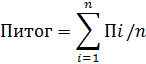 где:Пi – показатель эффективности управления за отчетный период;n – количество показателей.Рекомендуемый показатель считается исполненным, если Пi  = 1.Рекомендуемый показатель считается неисполненным, если Пi  = 0.7. Уполномоченный орган проводит сопоставление значений показателей за отчетный период и оценку эффективности деятельности Предприятий в соответствии с критериями, указанными в Приложении №2. Результат проверки эффективности управления по каждому муниципальному Предприятию с указанием значений показателей утверждается постановлением администрации муниципального района Кинельский до 10 июня каждого года, следующего за отчетным.8. Результат оценки размещается на официальном сайте администрации муниципального района Кинельский в информационно-телекоммуникационной сети Интернет (kinel.ru).9. Итоги оценки эффективности управления Предприятием направляются уполномоченным органом в администрацию муниципального района Кинельский до 10 июля каждого года, следующего за отчетным и в Министерство энергетики и жилищно-коммунального хозяйства Самарской области в установленные сроки.Приложение № 4к Постановлению Администрации муниципального района Кинельскийот                        г.  №  ______Форма отчетао достигнутых показателях эффективности управления_____________________________ за 20___год                                           (наименование предприятия)Руководитель организации ___________ _____________________                                                                               (подпись)                                             ФИОГлавный бухгалтер ________________ __________________________                                                                      (подпись)                                                     ФИО«О проведении оценки эффективности управления муниципальными предприятиями муниципального района Кинельский, осуществляющими деятельность в сфере жилищно-коммунального хозяйства»Главамуниципального района КинельскийЮ.Н. Жидков№ п/пНаименование показателяЕдиница измеренияЗначениеКоличество баллов1.Наличие производственной и (или) инвестиционной программы, содержащей показатели надежности, качества и энергетической эффективностида/нет1.1.Количество предписаний уполномоченного надзорного органа о несоблюдении установленных требований к качеству и энергетической эффективностиед.1.2.Количество не исполненных в срок предписаний уполномоченного надзорного органа о несоблюдении установленных требований к качеству и энергетической эффективностиед.2.Наличие бюджетного финансированияда/нет2.1.Количество проверок целевого использования бюджетных средств, проведенных в отчетный годед.2.2.Количество проверок целевого использования бюджетных средств, проведенных в отчетный год, выявивших нецелевое использование бюджетных средств за отчетный годед.3.Число жалоб потребителей услуг на ненадлежащее качество услугед.3.1.Число жалоб потребителей услуг на ненадлежащее качество услуг, по которым направлен ответ потребителю в сроки, установленные в соответствии с нормативными актами, стандартами обслуживания клиентовед.3.2.Число жалоб потребителей услуг на ненадлежащее качество услуг, по которым направлен ответ потребителю с нарушением сроков, установленных в соответствии с нормативными актами, стандартами обслуживания клиентовед.4.Наличие кредиторской задолженности да/нет4.1.Отношение кредиторской задолженности к выручке от реализации по основному виду деятельности, умноженное на количество дней в отчетном периодедней5.Количество аварийных ситуаций за отчетный период (не учитываются аварийные ситуации, возникновение которых обусловлено обстоятельствами непреодолимой силы)ед.5.1.Количество аварийных ситуаций, ликвидированных в нормативные сроки за отчетный период (не учитываются аварийные ситуации, возникновение которых обусловлено обстоятельствами непреодолимой силы)ед.5.2.Количество аварийных ситуаций, ликвидированных с нарушением нормативных сроков за отчетный период (не учитываются аварийные ситуации, возникновение которых обусловлено обстоятельствами непреодолимой силы)ед.6.Количество проверок уполномоченными органами государственного контроля (надзора) в области регулирования цен (тарифов) стандарта раскрытия информации за отчетный периодед.6.1.Количество выявленных уполномоченными органами государственного контроля (надзора) в области регулирования цен (тарифов) нарушений стандарта раскрытия информации за отчетный периодед.7.Оказание субъектом РФ (органом местного самоуправления) в отчетном периоде финансовой поддержки на покрытие операционных расходов предприятияраз